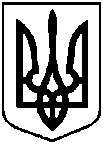 Сумська міська радаВиконавчий комітетРІШЕННЯвід   08.10.2019   № 560У зв’язку з кадровими змінами в департаменті інфраструктури міста Сумської міської ради, з метою приведення у відповідність до вимог статті 255 Кодексу України про адміністративні правопорушення України, керуючись частиною першою статті 52 Закону України «Про місцеве самоврядування в Україні», виконавчий комітет Сумської міської радиВИРІШИВ:Внести зміни до рішення виконавчого комітету Сумської міської ради від 27.04.2017 № 192 «Про надання повноважень на складання протоколів про адміністративні правопорушення працівникам департаменту інфраструктури міста Сумської міської ради», виклавши додаток до рішення в новій редакції (додається).Міський голова 									О.М. ЛисенкоПавленко В.І., 700-590Розіслати: Павленко В.І. Списокпрацівників департаменту інфраструктури міста Сумської міської ради, яким надано право складати протоколи про адміністративні правопорушенняВ.о. директора департаментуінфраструктури міста Сумської міської ради                                                                    В. І. ПавленкоПро внесення змін до рішення виконавчого комітету Сумської міської ради від 27.04.2017 року № 192 «Про надання повноважень на складання протоколів про адміністративні правопорушення працівникам департаменту інфраструктури міста Сумської міської ради»Додатокдо рішення виконавчого комітетувід  08.10.2019  №560 Власенко Тетяна Василівнаначальник відділу житлового господарства управління житлово-комунального господарства департаменту інфраструктури міста Сумської міської радиШерстюк Людмила Володимирівнаголовний спеціаліст відділу житлового господарства управління житлово-комунального господарства департаменту інфраструктури міста Сумської міської радиБиков Олександр Володимировичголовний спеціаліст відділу житлового господарства управління житлово-комунального господарства департаменту інфраструктури міста Сумської міської радиГримайло Олександр Миколайовичголовний спеціаліст відділу житлового господарства управління житлово-комунального господарства департаменту інфраструктури міста Сумської міської радиІваненко Олександр Петровичначальник відділу санітарного очищення міста та поводження з ТПВ управління благоустрою департаменту інфраструктури міста Сумської міської радиДенисова Анна Миколаївнаголовний спеціаліст відділу санітарного очищення міста та поводження з ТПВ управління благоустрою департаменту інфраструктури міста Сумської міської радиПродовження додаткуМальцев Владислав Олександровичголовний спеціаліст відділу дорожнього господарства управління благоустрою департаменту інфраструктури міста Сумської міської радиРубінін Олександр Володимировичголовний спеціаліст відділу благоустрою управління благоустрою департаменту інфраструктури міста Сумської міської радиНаумов Сергій Миколайовичпровідний спеціаліст відділу благоустрою управління благоустрою департаменту інфраструктури міста Сумської міської радиПищик Валентина Миколаївнаголовний спеціаліст сектору енергоменеджменту управління житлово-комунального господарства департаменту інфраструктури міста Сумської міської ради (тимчасово)